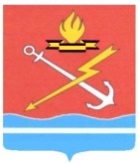 СОВЕТ ДЕПУТАТОВМУНИЦИПАЛЬНОГО ОБРАЗОВАНИЯ «КИРОВСК»КИРОВСКОГО МУНИЦИПАЛЬНОГО РАЙОНА ЛЕНИНГРАДСКОЙ ОБЛАСТИР Е Ш Е Н И Е «Об обращении в совет депутатов Кировского муниципального районаЛенинградской области с просьбой о ходатайстве перед ГубернаторомЛенинградской области о присвоении населенным пунктам Кировского муниципального района Ленинградской области почетного звания «Рубеж воинской доблести»Руководствуясь п.5 ст.1 областного закона № 72-оз от 13.07.2020 «О внесении изменений в областной закон «О почетных званиях Ленинградской области «Город воинской доблести», «Населенный пункт воинской доблести» и статью 2 областного закона «О внесении изменений в статьи 4 и 8 областного закона «О почетных званиях Ленинградской области «Город воинской доблести», «Населенный пункт воинской доблести» и приостановлении действия отдельных положений статьи 2 областного закона «О почетных званиях Ленинградской области «Город воинской доблести», «Населенный пункт воинской доблести», учитывая обращение Совета ветеранов Кировского муниципального района Ленинградской области о присвоении почетного звания «Рубеж воинской доблести» населенным пунктам Кировского муниципального района Ленинградской области и экспертное заключение музея-заповедника «Прорыв блокады Ленинграда», совет депутатов муниципального образования «Кировск» Кировского муниципального района Ленинградской области, решил:Обратиться в совет депутатов Кировского муниципального района Ленинградской области с просьбой ходатайствовать перед Губернатором Ленинградской области о присвоении населенным пунктам – городу Кировск и поселку Молодцово почетного звания «Рубеж воинской доблести».Глава муниципального образования                                                С.И. ВорожцоваРассылка: совет депутатов КМР, управление по взаимодействию, совет депутатов МО «Кировск»